ST. JOHNS COUNTY SCHOOL DISTRICT 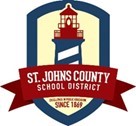 Department for Planning, Accountability and Assessment 3015 Lewis Speedway, Unit 1  St. Augustine, Florida 32084 Telephone (904) 547-8911      Fax: (904) 547-8915 Sc

School Advisory Council Request for the Use of Funds 
Requests must be made 1 week prior to the SAC Meeting 

	Date:   	     Requested by: Theodore DeVosPurpose of the funds requested: Licenses for AP Microeconomics Ultimate Review PacketWhat Part of the School Improvement Plan will these funds address? This review will cover the last month of material before the AP exam tying all concepts together while sharpening the students understanding through review of different viewpoints regarding all six (6) topics covered in the course.  This is the review packet recommended by the instructor at the official AP workshop I attended this summer.The licenses can be purchased at     https://www.acdcecon.com/bulk-discountHow will you measure its effectiveness or impact? Ultimately the AP test scores, additionally, we will compare practice test scores from the end of the first semester, another practice test before we review and one after.  

In order for this project to be funded by the School Advisory Council, you will be required to provide a 5 minute presentation on how it has been used to improve the school and/or the quality of teaching you are able to provide.  Do you agree to this? (Yes or No) How much funding support do you require?  Yes, I will present.  The cost is $15 per student for 65 students totaling $975.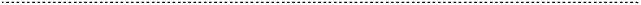  Date Presented to SAC: _____________________ Request Approved ____ Request Denied ____ SAC Chair Signature ________________________Principal Signature ______________________ SAC Co- Chair Signature (if applicable) ____________________ St. Johns County Schools Department of Planning and Accountability EXPENSE COSTS DATE NEEDED Brief Description Materials Needed  BB Bundle$975In 30 to 60 days, earlier is betterReview packet used to review material allowing students to polish their understanding of the material.Technology Needed Registration Fees Travel Expenses Hotel Expenses Per Diem Other Other TOTAL $975